            ҠАРАР                     	     	                                      РЕШЕНИЕ«26» апрель   2018 й.               №38-2                      «26» апреля   2018 г.О публичных слушаниях по проекту решения « Об утверждении годового отчета об исполнении бюджета сельского поселения Удельно – Дуванейский сельсовет муниципального района  Благовещенский район Республики Башкортостан за 2017 год»         В соответствии со ст.28 пп 2 п.10 ст. 35 Федерального закона №131-ФЗ «Об общих принципах организации местного самоуправления в Российской Федерации», ст.10 Устава сельского поселения Удельно-Дуванейский сельсовет муниципального района Благовещенский район Республики Башкортостан  Совет сельского поселения Удельно-Дуванейский сельсовет муниципального района Благовещенский район Республики Башкортостан  Р Е Ш И Л :            1. Одобрить проект  исполнения бюджета сельского поселения Удельно-Дуванейский сельсовет муниципального района Благовещенский район Республики Башкортостан  за 2017 год (прилагается) и вынести на публичные слушания.           2. Поместить для ознакомления населения проект  отчета об исполнении бюджета сельского поселения Удельно-Дуванейский сельсовет муниципального района Благовещенский район Республики Башкортостан  за 2017 год в здании администрации  сельского поселения Удельно-Дуванейский сельсовет муниципального района Благовещенский район Республики Башкортостан  по адресу: с.Удельно-Дуваней, ул.Димитрова, 24,   в здании библиотеки по адресу: с.Удельно-Дуваней, ул.С.Зырянова, 21, и на сайте администрации сельского поселения.          3. Провести публичные слушания по проекту  отчета об исполнении  бюджета сельского поселения Удельно-Дуванейский сельсовет муниципального района Благовещенский район Республики Башкортостан  за 2017 год 14 мая 2018 года  в 15.00 часов по адресу: с.Удельно-Дуваней, ул.Димитрова, 24.       4. Обнародовать  до 29 апреля 2018 года дату, время, место проведения публичных слушаний.       5. Установить прием письменных предложений жителей  сельского поселения Удельно-Дуванейский сельсовет муниципального района Благовещенский район Республики Башкортостан   по проекту отчета об исполнении бюджета  сельского поселения Удельно-Дуванейский сельсовет муниципального района Благовещенский район Республики Башкортостан   за 2017 год в срок до 13 мая 2018 года по адресу: с.Удельно-Дуваней, ул.Димитрова , 24  с  14-00 до 17-00 часов.         6. Администрации сельского поселения Удельно-Дуванейский сельсовет муниципального района Благовещенский район Республики Башкортостан   обеспечить явку граждан на публичные слушания. Глава сельского поселения:                                                                Н.С.ЖилинаБАШҠОРТОСТАН РЕСПУБЛИКАhЫБЛАГОВЕЩЕН РАЙОНЫ         МУНИЦИПАЛЬ РАЙОНЫНЫҢ   УДЕЛЬНО-ДЫУАНАЙ АУЫЛ СОВЕТЫ  АУЫЛЫ БИЛӘМӘhЕ СОВЕТЫXXV11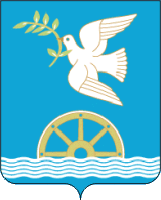 СОВЕТ СЕЛЬСКОГО ПОСЕЛЕНИЯ УДЕЛЬНО-ДУВАНЕЙСКИЙ СЕЛЬСОВЕТМУНИЦИПАЛЬНОГО РАЙОНА БЛАГОВЕЩЕНСКИЙ РАЙОНРЕСПУБЛИКИ  БАШКОРТОСТАНXXV11